LIGO Laboratory / LIGO Scientific CollaborationT080261-v2                            LIGO                           16 November 2011
L4-C Pod Assembly ProcedureJ. Hanson, R. Mitchell, S. Foley, A. Stein, S. Barnum, K. Mason, F. MatichardDistribution of this document:Advanced LIGO ProjectThis is an internal working noteof the LIGO Laboratory.                Clean room standards:For a clean assembly, all LIGO standards should be followed, as presented in the latest version of the LIGO Contamination Control Plan (E0900047). Clean room garb including UHV gloves should be worn when working with clean parts. All tools that come in contact with assembly should be cleaned to class B standards.Assembly will be done under a portable clean room. Anytime a part of the assembly is not covered by the portable clean room, or not being actively worked on, it should be covered with appropriate clean covers (C3 polyester or equivalent).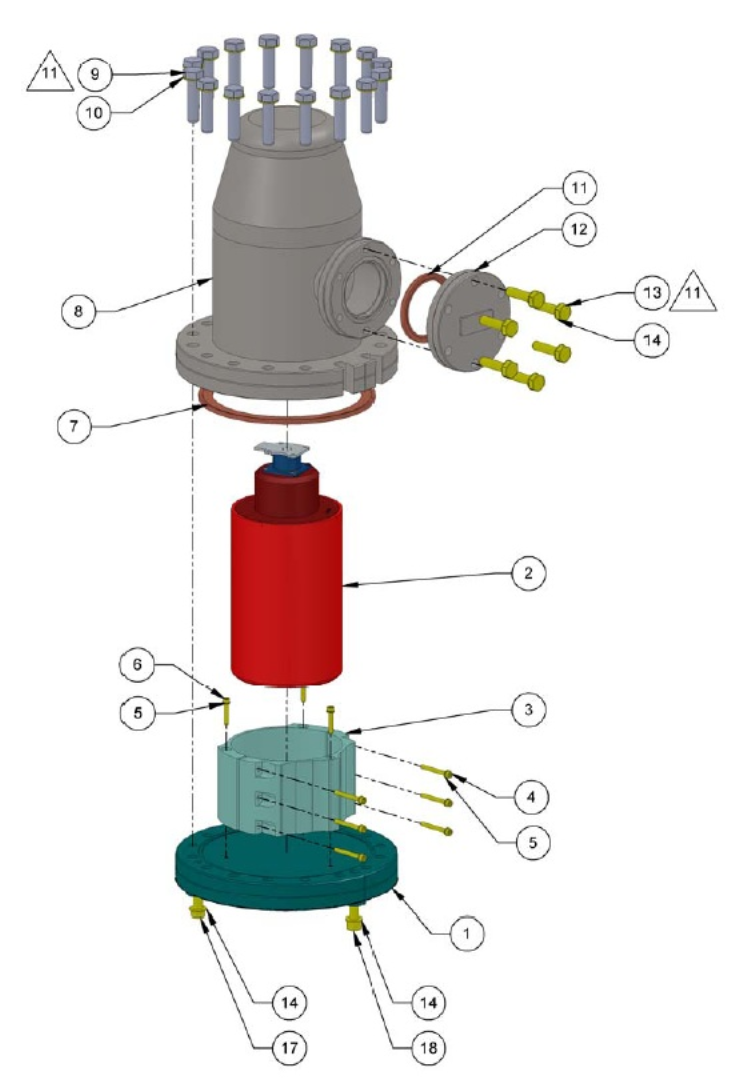 Figure 1: Exploded view of the whole AssemblyFigure 2:  Bill of Materials for L4C Pod Assembly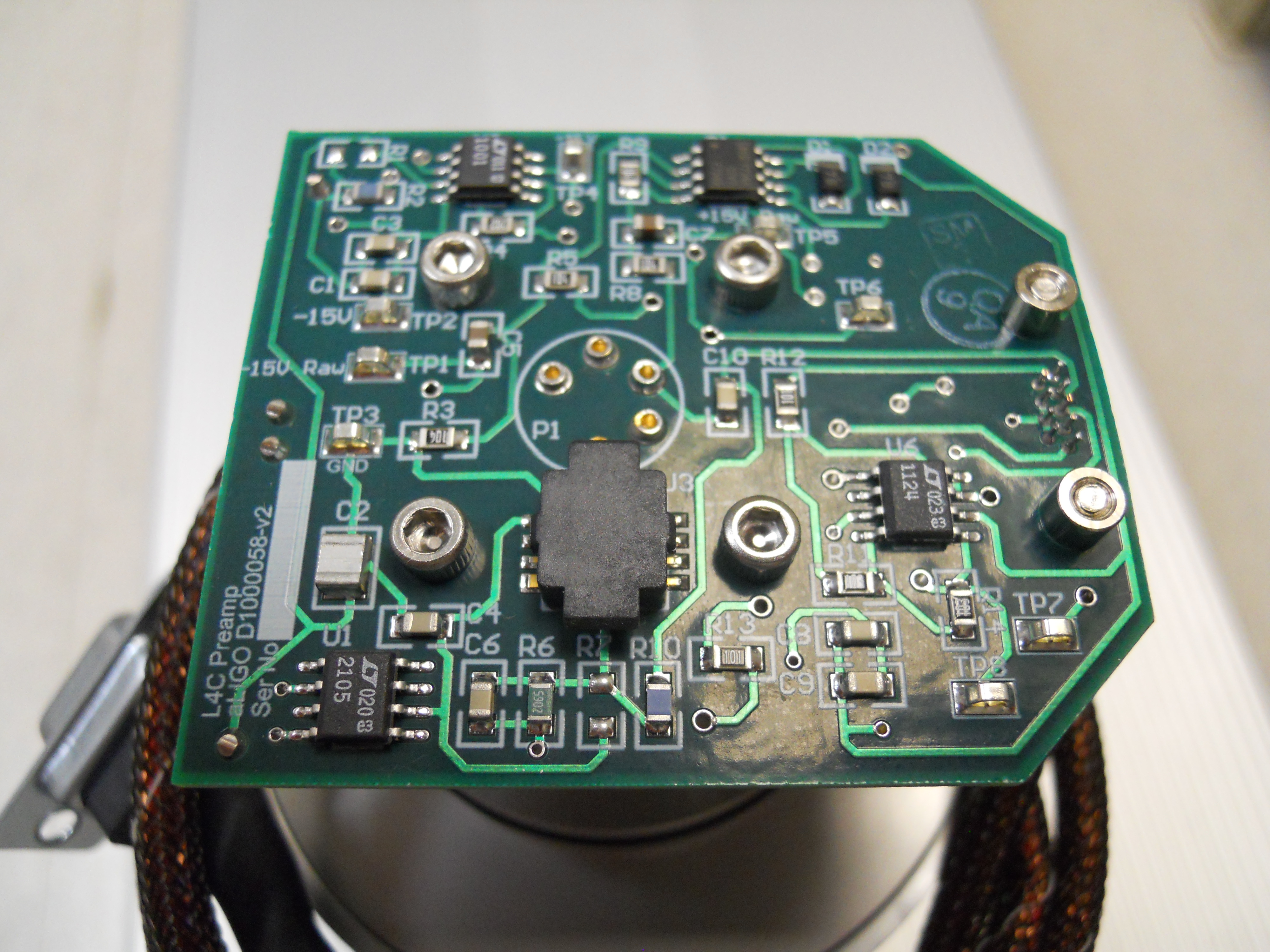 Figure 3:  L4-C pre-amp installed Install L4-C Pre-amp cable (part – D1000058) onto the L4-C using (4) 7/16” plastic spacers and (4) 4-40 x .75 SHCS (P1 on the preamp board to E pin on the L4-C)Hardware: (4) 7/16” plastic spacers(4) 4-40 x .75 SHCS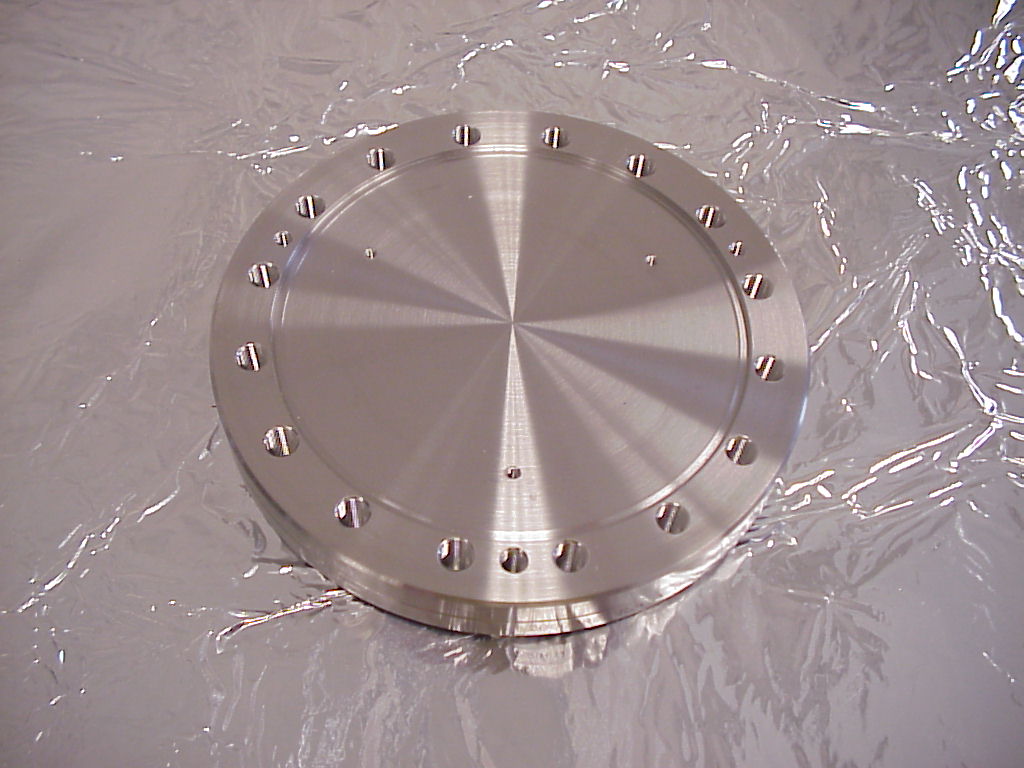 Figure 4:  Base plate with knife-edge facing up and alignment mark facing forwardPlace (part D047822) Base Plate with knife-edge up. Inspect knife-edge for debris or damage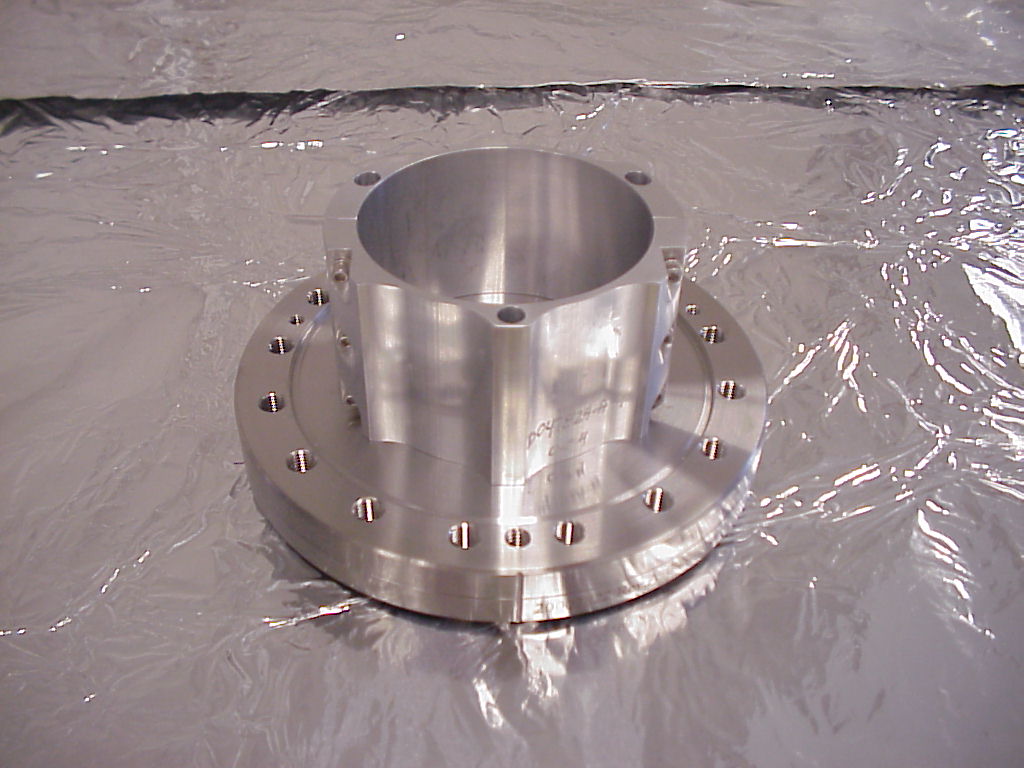 Figure 5: Base Plate with clamp installedUsing the (6) 4-40 x .75 SHCS and (6) NAS620C-4L washers, loosely attach both halves of the clamp (part 20007824-1).  Then loosely fasten the Clamp to the Base Plate using (3) Ag plated 4-40 x .625 SHCS. (Substitute AG plated 4-40 x .5 if using part D047822 type A)Hardware: (6) 4-40 x .75 SHCS(6) NAS620C-4L washers(3) Ag plated 4-40 x .625 SHCS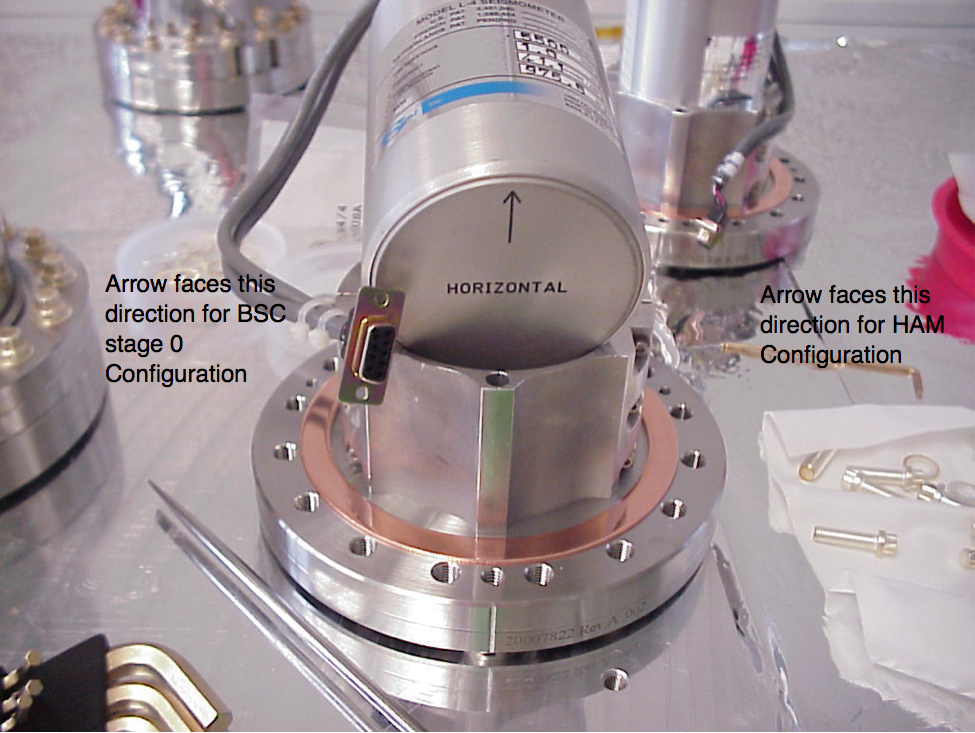 Figure 6:  Orientation for horizontal SeismometerSlide the L4-C into the Clamp. The horizontal L4-C should be orientated as so the arrow on the bottom is pointing to the Align Mark on the Base Plate. There are also Two alternate configurations for horizontal as noted in the above photo. The vertical has no orientation. Now tighten the (6) 4-40 screws that mate the Clamp, and then tighten the (3) 4-40 screws that hold it to the Base Plate.Place a 6” gasket G-600 onto the Base Plate knife-edge (wipe with methanol and check for any defects before installing)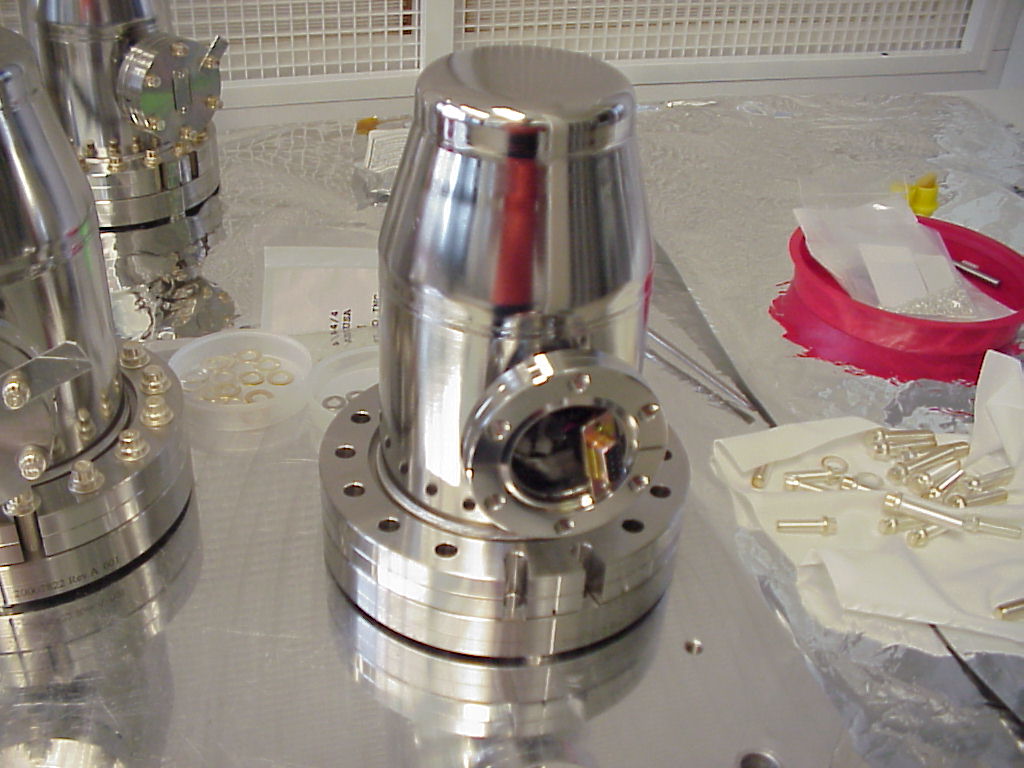 Figure 7:  L4-C Pod Chamber Top Hat (D047823) over the L4-C Pod Base Plate (part D047822), with the vertical edge lines aligned on both partCarefully lower the Chamber Top Hat (part D047823) over the L4-C, onto the L4-C Pod base Flange (part D047822) while carefully feeding the cable through the side port. Line up the Align Marks for the Base Plate and the Chamber Keep in mind that the cable will not adjust (slide in or out) once the Chamber is seated, so only allow about 1” of the cable to protrude from the Side Port. Also do not to let the cable drop below the Clamp.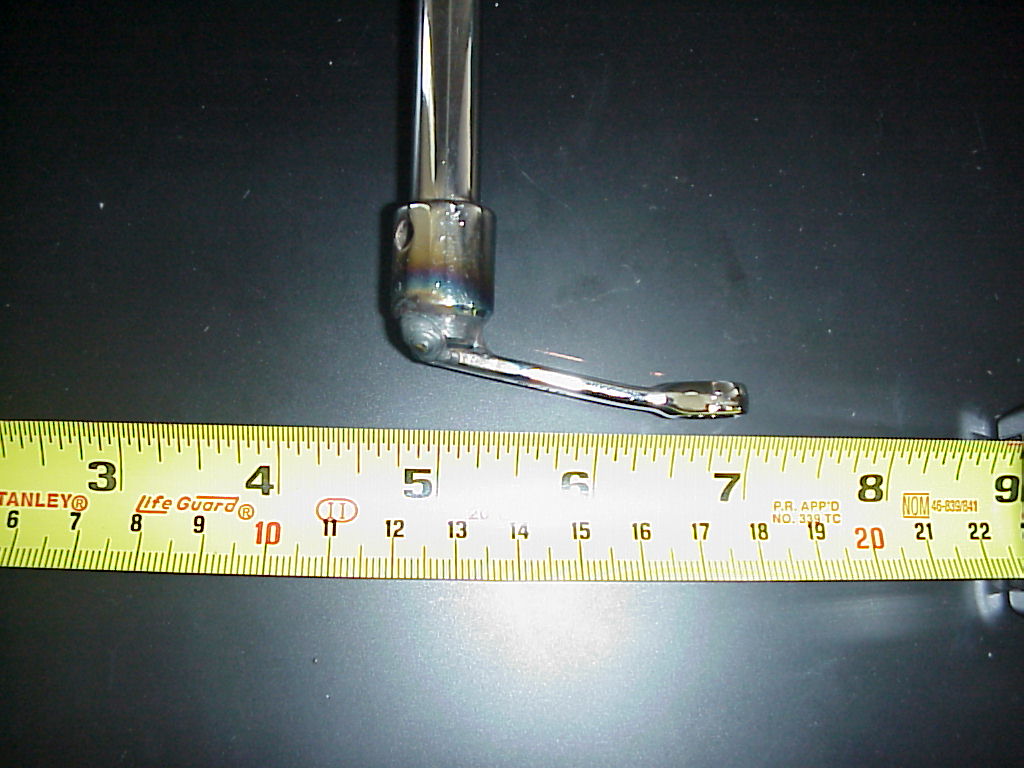 Figure 8:  Special tool to torque bolts under side portInstall the (16) TWP-3120-NA (5/16-24 x 1.25) 12pt bolts and WFV-31 vented washers, Then torque all the bolts incrementally up to final torque value of 325 in. lbs. using a circular clockwise pattern ensuring that the flanges have been brought metal to metal.Hardware: (16) TWP-3120-NA (5/16-24 x 1.25) 12pt bolts (16) WFV-31 5/16 vented washers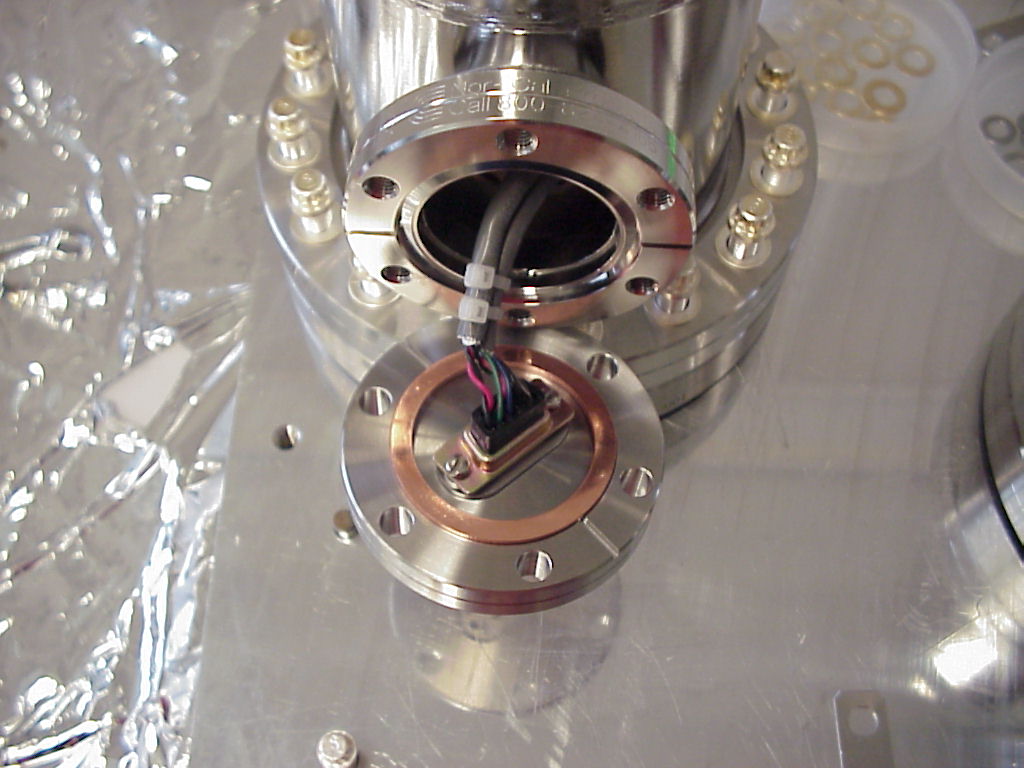 Figure 9:  Cable installed onto Flange Feed Through with 2.75” CF Gasket. Ready for Neon FillNext install a 2.75 gasket (wipe with methanol and check for any defects before installing), then hang on the 1” of cable protruding from the Side Port) Now fasten the cable to (part 100200) Flange Feed Through with (2) 4-40 x .25 SHCSHardware:(2) 4-40 x .25 SHCS bolts  Fill the Pod with Neon for 1 minute.  Now carefully install the Feed Through (100200) onto the Side Port making sure the gasket is in position over the knife-edge.   Install the (6) D1102195 ¼-28 x 1¼ 12pt bolts and WFV-25 vented washers and Then torque all the bolts incrementally up to final torque value of 325 in. lbs., using a circular clockwise pattern.Hardware: (6) D1102195 ¼-28 x 1¼ 12pt bolts (6) WFV-25 ¼ vented washers  Check that the flange faces are metal to metal.  The L4C pod is now complete and needs to be Leak TestedCalifornia Institute of TechnologyLIGO Project – MS 18-341200 E. California Blvd.Pasadena, CA 91125Phone (626) 395-2129Fax (626) 304-9834E-mail: info@ligo.caltech.eduMassachusetts Institute of TechnologyLIGO Project – NW22-295185 Albany StCambridge, MA 02139Phone (617) 253-4824Fax (617) 253-7014E-mail: info@ligo.mit.eduLIGO Hanford ObservatoryP.O. Box 1970Mail Stop S9-02Richland WA 99352Phone 509-372-8106Fax 509-372-8137LIGO Livingston ObservatoryP.O. Box 940Livingston, LA  70754Phone 225-686-3100Fax 225-686-718916N/A7/16” SpacerPlastic415D1000058L4-C Pre-amp CableN/A114UCC WFV-25¼ Vented Washer18-8 SSTL613D1102195 ¼-28 x 1 ¼ 12pt Bolts silver plated (High Strength)18-8 SSTL6121002002.75” Electrical FeedthroughAISI 304111Nor –Cal G-2752.75” CF GasketCopper110UCC WFV-315/16 Vented Washer18-8 SSTL169TWP-3120-NA5/16-24 x 1.25 12pt silver plated18-8 SSTL168D047823L4-C ChamberAISI 30417Nor-Cal G-6006” CF GasketCopper16UCC C-206-410-na4-40 x .625 silver plated18-8 SSTL35NAS620C-4Washer18-8 SSTL64MCMASTER_92196A1154-40 x .75 SHCS18-8 SSTL103D047824Clamp for L4-C in PodAluminum1 set2006177-009 or 006177-010L4-C SeismometerN/A11D047822Baseplate, CF Flange L4-C PodAISI 3041Item No.Part NumberDescriptionMaterial1:Pod only/QTY.